December 3, 2021Via Certified MailDonald MedlinScarbrough Medlin & Associates5700 Granite Parkway Suite 500Plano TX  75024						RE:	Bond Continuation Certificate							Verdigris Energy LLC 							A-2012-2284040Dear Mr. Medlin:Please find under cover of this letter the financial instrument filed on behalf of Verdigris Energy LLC because it is not acceptable.  In all locations where the name of the Principal appears, please note that this must match exactly with the license issued by the Commission, including any trade or fictitious names that appear on the license.  As the enclosed continuation lists “Vardigris Energy LLC” instead of “Verdigris Energy LLC”, it cannot be accepted.Please file the original financial instrument with my office within 30 days of the date of this letter, preferably by overnight delivery.  If you are unable to meet this deadline due to the ongoing pandemic emergency of COVID-19, please email Secretary Rosemary Chiavetta at rchiavetta@pa.gov.Sincerely,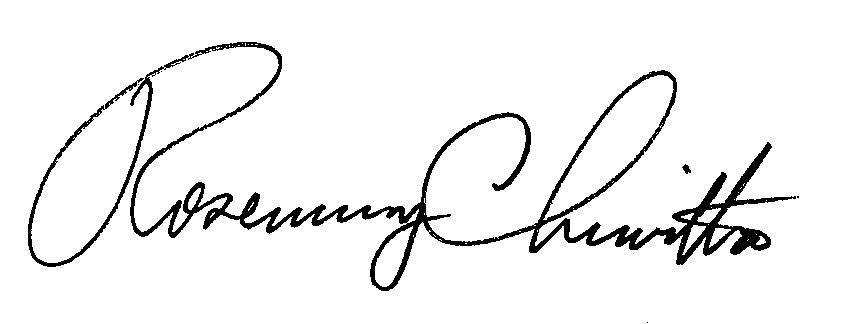 Rosemary ChiavettaSecretary of the CommissionRC: alwEnclosures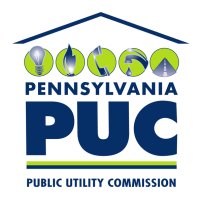  PUBLIC UTILITY COMMISSION400 NORTH STREET, KEYSTONE BUILDING, SECOND FLOORHARRISBURG, PENNSYLVANIA  17120IN REPLY PLEASE REFER TO OUR 